Российская Федерация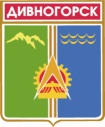 Администрация города ДивногорскаКрасноярского края П О СТ А Н О В Л Е Н И Е10.07.2020 г. 				          г. Дивногорск                                                              № 97пО внесении изменений в постановление администрации города Дивногорска от 09.07.2012 г. № 161п «Об определении размера вреда, причиняемого транспортными средствами, осуществляющими перевозки тяжеловесных грузов по автомобильным дорогам  общего пользования  местного значения муниципального образования город Дивногорск» (в ред. от 25.12.2017 № 254п)В соответствии с Федеральным законом от 08.11.2007 г. № 257-ФЗ «Об автомобильных дорогах и о дорожной деятельности в Российской Федерации и о внесении изменений в отдельные законодательные акты Российской Федерации», Постановлением Правительства Российской Федерации от 31.01.2020 г. № 67 «Об утверждении Правил возмещения вреда, причиняемого тяжеловесными транспортными средствами, об изменении и признании утратившими силу некоторых актов Правительства Российской Федерации», Уставом муниципального образования город Дивногорск,  ПОСТАНОВЛЯЮ:1. Внести в постановление администрации города Дивногорска от 09.07.2012 г. № 161п «Об определении размера вреда, причиняемого транспортными средствами, осуществляющими перевозки тяжеловесных грузов по автомобильным дорогам  общего пользования  местного значения муниципального образования город Дивногорск» (в ред. от 25.12.2017 № 254п) следующие изменения:1.1. в наименовании слова «причиняемого транспортными средствами, осуществляющими перевозки тяжеловесных грузов по автомобильным дорогам общего пользования местного значения» заменить словами «причиняемого тяжеловесными транспортными средствами при движении по автомобильным дорогам местного значения»;1.2. в преамбуле слова «от 16.11.2009 № 934 «О возмещении вреда, причиняемого транспортными средствами, осуществляющими перевозки тяжеловесных грузов по автомобильным дорогам Российской Федерации» заменить словами «от 31.01.2020 г. № 67 «Об утверждении Правил возмещения вреда, причиняемого тяжеловесными транспортными средствами, об изменении и признании утратившим силу некоторых актов Правительства Российской Федерации»;  1.3. в пункте 1 Приложения № 2 к постановлению администрации города Дивногорска от 09.07.2012 г. № 161п (в ред. от 25.12.2017 № 254п) слова «Предельные значения полной массы и осевых масс автотранспортных средств определяются в соответствии с» заменить словами «Допустимая масса транспортного средства и нагрузка на ось транспортного средства определяются в соответствии с». 2. Настоящее постановление подлежит опубликованию в средствах массовой информации, размещению на официальном сайте администрации города Дивногорска в информационно-телекоммуникационной сети «Интернет».3. Постановление вступает в силу с момента его официального опубликования.4. Контроль за исполнением настоящего постановления возложить на заместителя Главы города А.И. Середа.  Глава города                                                                                                                   С.И. Егоров 